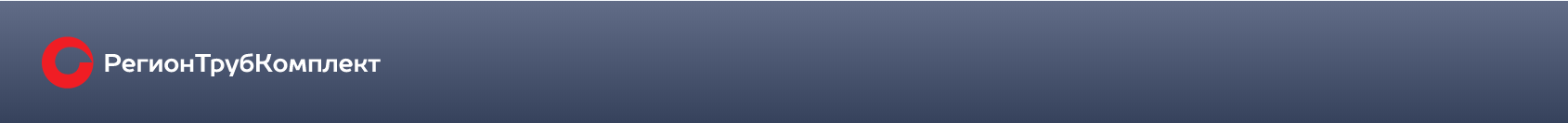 Полное наименование предприятияОбщество с ограниченной ответственностью «РегионТрубКомплект»Юридический адрес620141,  Свердловская область, г.Екатеринбург, ул. Артинская,  д. 23Б, Литер А, оф. 201Расчетный счет40702810816540005934Корреспондентский счет30101810500000000674БИК046577674Полное наименование банкаУральский банк ПАО «Сбербанк России» г. ЕкатеринбургИНН6678035555КПП667801001ОГРН1136678018872Код предприятия по ОКПО31402152Телефон+7 (343) 202-14-22+7 (343) 288-20-14 (факс)+7 (343) 288-20-74Адрес электронной почтыsmv-energo@yandex.ruАдрес сайтаwww.rrmp.ruДиректор, действующий на основании уставаСтепанов Михаил Владимирович